Publicado en Madrid el 02/10/2019 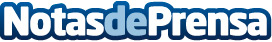 Isabel Jiménez "pone a prueba" a  Hero Baby en el lanzamiento de sus nuevos tarritosLa presentadora de televisión es la nueva embajadora de la última campaña de la compañía líder en alimentación infantil. Las nuevas recetas de los tarritos Hero Baby son ‘solo lo que ves’, 100% naturales, sin ningún añadido, conservantes ni colorantesDatos de contacto:Alejandra Dominguez 914569090Nota de prensa publicada en: https://www.notasdeprensa.es/isabel-jimenez-pone-a-prueba-a-hero-baby-en-el_1 Categorias: Nutrición Sociedad Infantil Ocio para niños http://www.notasdeprensa.es